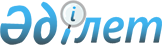 Об установлении квоты рабочих мест для трудоустройства лиц, состоящих на учете службы пробации, также лиц освобожденных из мест лишения свободы и граждан из числа молодежи, потерявших или оставшихся до наступления совершеннолетия без попечения родителей, являющихся выпускниками организаций образования Отырарского района
					
			Утративший силу
			
			
		
					Постановление акимата Отырарского района Южно-Казахстанской области от 8 сентября 2017 года № 195. Зарегистрировано Департаментом юстиции Южно-Казахстанской области 26 сентября 2017 года № 4217. Утратило силу постановлением акимата Отрарского района Южно-Казахстанской области от 2 марта 2018 года № 40
      Сноска. Утратило силу постановлением акимата Отрарского района Южно-Казахстанской области от 02.03.2018 № 40 (вводится в действие по истечении десяти календарных дней после дня его первого официального опубликования).
      В соответствии с подпунктом 7) статьи 18 Трудового кодекса Республики Казахстан от 23 ноября 2015 года, подпунктом 2) пункта 1 статьи 18 Уголовно-исполнительного кодекса Республики Казахстан от 5 июля 2014 года, пунктом 2 статьи 31 Закона Республики Казахстан от 23 января 2001 года "О местном государственном управлении и самоуправлении в Республике Казахстан", подпунктами 7), 8), 9) статьи 9 Закона Республики Казахстан от 6 апреля 2016 года "О занятости населения" акимат Отырарского района ПОСТАНОВЛЯЕТ:
      1. Установить квоту рабочих мест для трудоустройства лиц, состоящих на учете службы пробации согласно приложению 1.
      2. Установить квоту рабочих мест для трудоустройства лиц, освобожденных из мест лишения свободы согласно приложению 2.
      3. Установить квоту рабочих мест для трудоустройства граждан из числа молодежи, потерявших или оставшихся до наступления совершеннолетия без попечения родителей, являющихся выпускниками организаций образования согласно приложению 3.
      4. Контроль за выполнением настоящего постановления возложить на заместителя акима Отырарского района А.Жунисову.
      5. Настоящее постановление вводится в действие по истечении десяти календарных дней после дня его первого официального опубликования. Перечень организаций Отырарского района для которых устанавливается квота рабочих мест для трудоустройства лиц, состоящих на учете службы пробации Перечень организаций Отрарского района для которых устанавливается квота рабочих мест для трудоустройства лиц, освобожденных из мест лишения свободы Перечень организаций Отырарского для которых устанавливается квота рабочих мест для трудоустройства граждан молодежи, потерявших или оставшихся до наступления совершеннолетия без попечения родителей, являющихся выпускниками организаций образования
					© 2012. РГП на ПХВ «Институт законодательства и правовой информации Республики Казахстан» Министерства юстиции Республики Казахстан
				
      Аким района

Е.Айтаханов
Приложение 1
к постановлению акимата
Отырарского района
от 08 сентября 2017 года № 195
№
Наименование организации
Списочная численность работников
Размер квоты (% от списочной численности работников)
Количество рабочих мест для лиц, состоящих на учете службы пробации
1
Государственное коммунальное казенное предприятие "Отрарская центральная районная больница" управления здравоохранения Южно- Казахстанской области
274
1
1
2
Государственное коммунальное казенное предприятие "Отрарская районная поликлиника" управления здравоохранения Южно- Казахстанской области
476
1
1
Всего:
750
2
2Приложение 2
к постановлению акимата
Отырарского района
от 08 сентября 2017 года № 195
№
Наименование организации
Списочная численность работников
Размер квоты (% от списочной численности работников)
Количество рабочих мест для лиц, освобожденных из мест лишения свободы
1
Государственное коммунальное казенное предприятие "Отрарская районная поликлиника" управления здравоохранения Южно- Казахстанской области
476
1
1
Всего:
476
1
1Приложение 3
к постановлению акимата
Отрарского района
от 08 сентября 2017 года №195
№
Наименование организации
Списочная численность работников
Размер квоты (% от списочной численности работников)
Количество рабочих мест для трудоустройства граждан, из числа молодежи, потерявших или оставшихся до наступления совершеннолетия без попечения родителей, являющихся выпускниками организаций образования
1.
Коммунальное государственное учреждение "Школа гимназия имени Ш.Калдаякова"
192
1
1
Всего:
192
1
1